Публикации и исследования: 2021 годВыступление на Межвузовской научно-практической конференции с международным участием «Лингвистика и лингводидактика в высшей школе». ВА ВПВО ВС РФ.2021 годЛарченкова Е.В.  Особенности французского военного арго. Риторика  Лингвистика: межвузовский сборник научных статей / отв. ред. М.П. Тихонова, ред. Е.Ю. Кожина. Вып. 16. 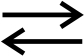 2020 год Ларченкова Е.В.  Иностранный язык. Практический курс французского языка. (Учебное пособие). Смоленск: ВА ВПВО ВС РФ, 2020 – 224 c.Ларченкова Е.В.  Образность как одна из основных характеристик французского военного арго. Материалы межвузовской научно-практической конференции «Лингвистика и лингводидактика в высшей школе». Смоленск, ВА ВПВО ВС РФ.2019 годЛарченкова Е.В.  Особенности французского военного арго. ВА ВПВО ВС РФ. Материалы межвузовской научно-практической конференции «Лингвистика и лингводидактика в высшей школе».2018 годЛарченкова Е.В.  Иностранный язык. Французский язык для адъюнктов. (Учебное пособие). Смоленск: ВА ВПВО ВС РФ, 2017 – 129 c.Ларченкова Е.В.  Особенности языковой подготовки миротворцев  ООН в Европе. Воронеж: издательство «КВАЛИС», Сборник материалов Всероссийской научно-практ. конф. «Интеграция науки и образования в академическом взаимодействии».2017 годЛарченкова Е.В. Иностранный язык. Французский язык для профессионального общения. (Учебное пособие).  Смоленск: ВА ВПВО ВС РФ, 2017 – 129 c.